收件编号收件人收件人收件日期收件人收件人不动产登记申请书不动产登记申请书不动产登记申请书不动产登记申请书不动产登记申请书不动产登记申请书不动产登记申请书不动产登记申请书不动产登记申请书不动产登记申请书不动产登记申请书不动产登记申请书不动产登记申请书单位：平方米、万元单位：平方米、万元单位：平方米、万元单位：平方米、万元单位：平方米、万元单位：平方米、万元单位：平方米、万元申请类型权利类型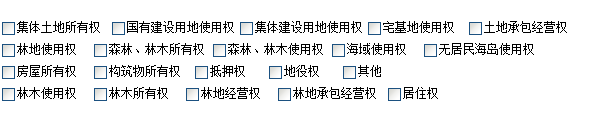 申请类型权利类型申请类型权利类型申请类型权利类型申请类型登记类型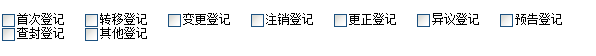 申请类型登记类型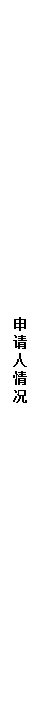 权 利 人权 利 人权 利 人权 利 人权 利 人权 利 人权 利 人权 利 人权 利 人权 利 人权 利 人权 利 人权 利 人权 利 人权 利 人权 利 人权 利 人权 利 人权 利 人姓名（单位名称）姓名（单位名称）姓名（单位名称）共有情况共有情况共有情况证件类型证件类型证件类型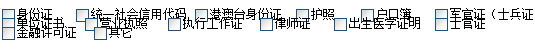 证件号证件号证件号通讯地址通讯地址通讯地址联系电话联系电话联系电话法定代表人或负责人法定代表人或负责人法定代表人或负责人联系电话联系电话代理人姓名代理人姓名代理人姓名联系电话联系电话代理机构名称代理机构名称代理机构名称义 务 人义 务 人义 务 人义 务 人义 务 人义 务 人义 务 人义 务 人义 务 人义 务 人义 务 人义 务 人义 务 人义 务 人义 务 人义 务 人义 务 人义 务 人义 务 人姓名（单位名称）姓名（单位名称）姓名（单位名称）证件类型证件类型证件类型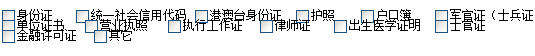 证件号证件号证件号通讯地址通讯地址通讯地址联系电话联系电话联系电话法定代表人或负责人法定代表人或负责人法定代表人或负责人联系电话联系电话代理人姓名代理人姓名代理人姓名联系电话联系电话代理机构名称代理机构名称代理机构名称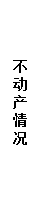 坐  落坐  落坐  落不动产单元号不动产单元号不动产单元号不动产类型不动产类型不动产类型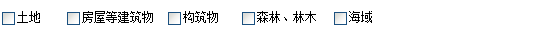 面积面积面积用途用途原不动产权证书号原不动产权证书号原不动产权证书号说明：其他不动产情况以权籍调查成果和权属来源证明文件为准。说明：其他不动产情况以权籍调查成果和权属来源证明文件为准。说明：其他不动产情况以权籍调查成果和权属来源证明文件为准。说明：其他不动产情况以权籍调查成果和权属来源证明文件为准。说明：其他不动产情况以权籍调查成果和权属来源证明文件为准。说明：其他不动产情况以权籍调查成果和权属来源证明文件为准。说明：其他不动产情况以权籍调查成果和权属来源证明文件为准。说明：其他不动产情况以权籍调查成果和权属来源证明文件为准。说明：其他不动产情况以权籍调查成果和权属来源证明文件为准。说明：其他不动产情况以权籍调查成果和权属来源证明文件为准。说明：其他不动产情况以权籍调查成果和权属来源证明文件为准。说明：其他不动产情况以权籍调查成果和权属来源证明文件为准。说明：其他不动产情况以权籍调查成果和权属来源证明文件为准。说明：其他不动产情况以权籍调查成果和权属来源证明文件为准。说明：其他不动产情况以权籍调查成果和权属来源证明文件为准。说明：其他不动产情况以权籍调查成果和权属来源证明文件为准。说明：其他不动产情况以权籍调查成果和权属来源证明文件为准。说明：其他不动产情况以权籍调查成果和权属来源证明文件为准。说明：其他不动产情况以权籍调查成果和权属来源证明文件为准。申请理由及内容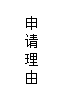 详见权利来源证明材料详见权利来源证明材料详见权利来源证明材料详见权利来源证明材料详见权利来源证明材料详见权利来源证明材料详见权利来源证明材料详见权利来源证明材料详见权利来源证明材料详见权利来源证明材料详见权利来源证明材料详见权利来源证明材料详见权利来源证明材料详见权利来源证明材料详见权利来源证明材料详见权利来源证明材料详见权利来源证明材料详见权利来源证明材料申请理由及内容详见权利来源证明材料详见权利来源证明材料详见权利来源证明材料详见权利来源证明材料详见权利来源证明材料详见权利来源证明材料详见权利来源证明材料详见权利来源证明材料详见权利来源证明材料详见权利来源证明材料详见权利来源证明材料详见权利来源证明材料详见权利来源证明材料详见权利来源证明材料详见权利来源证明材料详见权利来源证明材料详见权利来源证明材料详见权利来源证明材料申请理由及内容详见权利来源证明材料详见权利来源证明材料详见权利来源证明材料详见权利来源证明材料详见权利来源证明材料详见权利来源证明材料详见权利来源证明材料详见权利来源证明材料详见权利来源证明材料详见权利来源证明材料详见权利来源证明材料详见权利来源证明材料详见权利来源证明材料详见权利来源证明材料详见权利来源证明材料详见权利来源证明材料详见权利来源证明材料详见权利来源证明材料申请理由及内容详见权利来源证明材料详见权利来源证明材料详见权利来源证明材料详见权利来源证明材料详见权利来源证明材料详见权利来源证明材料详见权利来源证明材料详见权利来源证明材料详见权利来源证明材料详见权利来源证明材料详见权利来源证明材料详见权利来源证明材料详见权利来源证明材料详见权利来源证明材料详见权利来源证明材料详见权利来源证明材料详见权利来源证明材料详见权利来源证明材料申请理由及内容详见权利来源证明材料详见权利来源证明材料详见权利来源证明材料详见权利来源证明材料详见权利来源证明材料详见权利来源证明材料详见权利来源证明材料详见权利来源证明材料详见权利来源证明材料详见权利来源证明材料详见权利来源证明材料详见权利来源证明材料详见权利来源证明材料详见权利来源证明材料详见权利来源证明材料详见权利来源证明材料详见权利来源证明材料详见权利来源证明材料申请理由及内容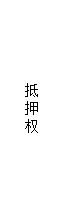 抵押方式抵押方式抵押方式抵押方式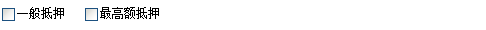 申请理由及内容抵押金额抵押金额抵押金额抵押金额申请理由及内容抵押期限抵押期限抵押期限抵押期限自至申请理由及内容在建建筑物抵押范围在建建筑物抵押范围在建建筑物抵押范围在建建筑物抵押范围申请理由及内容担保范围担保范围担保范围担保范围申请理由及内容是否存在禁止或限制转让抵押不动产的约定是否存在禁止或限制转让抵押不动产的约定是否存在禁止或限制转让抵押不动产的约定是否存在禁止或限制转让抵押不动产的约定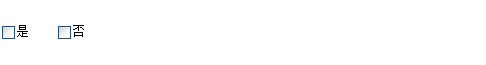 申请理由及内容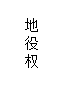 需役地不动产权证书号需役地不动产权证书号需役地不动产权证书号需役地不动产权证书号申请理由及内容利用目的利用目的利用目的利用目的申请理由及内容利用期限利用期限利用期限利用期限自至申请理由及内容申请分别持证申请分别持证申请分别持证申请分别持证申请分别持证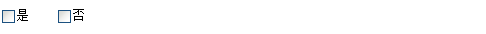 备注　　本人承诺：本申请系申请人真实意思的表示，并对所填写的上述内容及提交的申请材料真实性负责，如有不实，愿承担法律责任。　　本人承诺：本申请系申请人真实意思的表示，并对所填写的上述内容及提交的申请材料真实性负责，如有不实，愿承担法律责任。　　本人承诺：本申请系申请人真实意思的表示，并对所填写的上述内容及提交的申请材料真实性负责，如有不实，愿承担法律责任。　　本人承诺：本申请系申请人真实意思的表示，并对所填写的上述内容及提交的申请材料真实性负责，如有不实，愿承担法律责任。　　本人承诺：本申请系申请人真实意思的表示，并对所填写的上述内容及提交的申请材料真实性负责，如有不实，愿承担法律责任。　　本人承诺：本申请系申请人真实意思的表示，并对所填写的上述内容及提交的申请材料真实性负责，如有不实，愿承担法律责任。　　本人承诺：本申请系申请人真实意思的表示，并对所填写的上述内容及提交的申请材料真实性负责，如有不实，愿承担法律责任。　　本人承诺：本申请系申请人真实意思的表示，并对所填写的上述内容及提交的申请材料真实性负责，如有不实，愿承担法律责任。　　本人承诺：本申请系申请人真实意思的表示，并对所填写的上述内容及提交的申请材料真实性负责，如有不实，愿承担法律责任。　　本人承诺：本申请系申请人真实意思的表示，并对所填写的上述内容及提交的申请材料真实性负责，如有不实，愿承担法律责任。　　本人承诺：本申请系申请人真实意思的表示，并对所填写的上述内容及提交的申请材料真实性负责，如有不实，愿承担法律责任。　　本人承诺：本申请系申请人真实意思的表示，并对所填写的上述内容及提交的申请材料真实性负责，如有不实，愿承担法律责任。　　本人承诺：本申请系申请人真实意思的表示，并对所填写的上述内容及提交的申请材料真实性负责，如有不实，愿承担法律责任。　　本人承诺：本申请系申请人真实意思的表示，并对所填写的上述内容及提交的申请材料真实性负责，如有不实，愿承担法律责任。　　本人承诺：本申请系申请人真实意思的表示，并对所填写的上述内容及提交的申请材料真实性负责，如有不实，愿承担法律责任。　　本人承诺：本申请系申请人真实意思的表示，并对所填写的上述内容及提交的申请材料真实性负责，如有不实，愿承担法律责任。　　本人承诺：本申请系申请人真实意思的表示，并对所填写的上述内容及提交的申请材料真实性负责，如有不实，愿承担法律责任。　　本人承诺：本申请系申请人真实意思的表示，并对所填写的上述内容及提交的申请材料真实性负责，如有不实，愿承担法律责任。　　本人承诺：本申请系申请人真实意思的表示，并对所填写的上述内容及提交的申请材料真实性负责，如有不实，愿承担法律责任。　　本人承诺：本申请系申请人真实意思的表示，并对所填写的上述内容及提交的申请材料真实性负责，如有不实，愿承担法律责任。　　本人承诺：本申请系申请人真实意思的表示，并对所填写的上述内容及提交的申请材料真实性负责，如有不实，愿承担法律责任。　　本人承诺：本申请系申请人真实意思的表示，并对所填写的上述内容及提交的申请材料真实性负责，如有不实，愿承担法律责任。　　本人承诺：本申请系申请人真实意思的表示，并对所填写的上述内容及提交的申请材料真实性负责，如有不实，愿承担法律责任。　　本人承诺：本申请系申请人真实意思的表示，并对所填写的上述内容及提交的申请材料真实性负责，如有不实，愿承担法律责任。　　本人承诺：本申请系申请人真实意思的表示，并对所填写的上述内容及提交的申请材料真实性负责，如有不实，愿承担法律责任。　　本人承诺：本申请系申请人真实意思的表示，并对所填写的上述内容及提交的申请材料真实性负责，如有不实，愿承担法律责任。　　本人承诺：本申请系申请人真实意思的表示，并对所填写的上述内容及提交的申请材料真实性负责，如有不实，愿承担法律责任。　　本人承诺：本申请系申请人真实意思的表示，并对所填写的上述内容及提交的申请材料真实性负责，如有不实，愿承担法律责任。　　本人承诺：本申请系申请人真实意思的表示，并对所填写的上述内容及提交的申请材料真实性负责，如有不实，愿承担法律责任。　　本人承诺：本申请系申请人真实意思的表示，并对所填写的上述内容及提交的申请材料真实性负责，如有不实，愿承担法律责任。　　本人承诺：本申请系申请人真实意思的表示，并对所填写的上述内容及提交的申请材料真实性负责，如有不实，愿承担法律责任。　　本人承诺：本申请系申请人真实意思的表示，并对所填写的上述内容及提交的申请材料真实性负责，如有不实，愿承担法律责任。　　本人承诺：本申请系申请人真实意思的表示，并对所填写的上述内容及提交的申请材料真实性负责，如有不实，愿承担法律责任。　　本人承诺：本申请系申请人真实意思的表示，并对所填写的上述内容及提交的申请材料真实性负责，如有不实，愿承担法律责任。　　本人承诺：本申请系申请人真实意思的表示，并对所填写的上述内容及提交的申请材料真实性负责，如有不实，愿承担法律责任。　　本人承诺：本申请系申请人真实意思的表示，并对所填写的上述内容及提交的申请材料真实性负责，如有不实，愿承担法律责任。　　本人承诺：本申请系申请人真实意思的表示，并对所填写的上述内容及提交的申请材料真实性负责，如有不实，愿承担法律责任。　　本人承诺：本申请系申请人真实意思的表示，并对所填写的上述内容及提交的申请材料真实性负责，如有不实，愿承担法律责任。　　本人承诺：本申请系申请人真实意思的表示，并对所填写的上述内容及提交的申请材料真实性负责，如有不实，愿承担法律责任。　　本人承诺：本申请系申请人真实意思的表示，并对所填写的上述内容及提交的申请材料真实性负责，如有不实，愿承担法律责任。　　本人承诺：本申请系申请人真实意思的表示，并对所填写的上述内容及提交的申请材料真实性负责，如有不实，愿承担法律责任。　　本人承诺：本申请系申请人真实意思的表示，并对所填写的上述内容及提交的申请材料真实性负责，如有不实，愿承担法律责任。　　本人承诺：本申请系申请人真实意思的表示，并对所填写的上述内容及提交的申请材料真实性负责，如有不实，愿承担法律责任。　　本人承诺：本申请系申请人真实意思的表示，并对所填写的上述内容及提交的申请材料真实性负责，如有不实，愿承担法律责任。　　本人承诺：本申请系申请人真实意思的表示，并对所填写的上述内容及提交的申请材料真实性负责，如有不实，愿承担法律责任。　　本人承诺：本申请系申请人真实意思的表示，并对所填写的上述内容及提交的申请材料真实性负责，如有不实，愿承担法律责任。　　本人承诺：本申请系申请人真实意思的表示，并对所填写的上述内容及提交的申请材料真实性负责，如有不实，愿承担法律责任。　　本人承诺：本申请系申请人真实意思的表示，并对所填写的上述内容及提交的申请材料真实性负责，如有不实，愿承担法律责任。　　本人承诺：本申请系申请人真实意思的表示，并对所填写的上述内容及提交的申请材料真实性负责，如有不实，愿承担法律责任。　　本人承诺：本申请系申请人真实意思的表示，并对所填写的上述内容及提交的申请材料真实性负责，如有不实，愿承担法律责任。　　本人承诺：本申请系申请人真实意思的表示，并对所填写的上述内容及提交的申请材料真实性负责，如有不实，愿承担法律责任。　　本人承诺：本申请系申请人真实意思的表示，并对所填写的上述内容及提交的申请材料真实性负责，如有不实，愿承担法律责任。　　本人承诺：本申请系申请人真实意思的表示，并对所填写的上述内容及提交的申请材料真实性负责，如有不实，愿承担法律责任。　　本人承诺：本申请系申请人真实意思的表示，并对所填写的上述内容及提交的申请材料真实性负责，如有不实，愿承担法律责任。　　本人承诺：本申请系申请人真实意思的表示，并对所填写的上述内容及提交的申请材料真实性负责，如有不实，愿承担法律责任。　　本人承诺：本申请系申请人真实意思的表示，并对所填写的上述内容及提交的申请材料真实性负责，如有不实，愿承担法律责任。　　本人承诺：本申请系申请人真实意思的表示，并对所填写的上述内容及提交的申请材料真实性负责，如有不实，愿承担法律责任。　　本人承诺：本申请系申请人真实意思的表示，并对所填写的上述内容及提交的申请材料真实性负责，如有不实，愿承担法律责任。　　本人承诺：本申请系申请人真实意思的表示，并对所填写的上述内容及提交的申请材料真实性负责，如有不实，愿承担法律责任。　　本人承诺：本申请系申请人真实意思的表示，并对所填写的上述内容及提交的申请材料真实性负责，如有不实，愿承担法律责任。　　本人承诺：本申请系申请人真实意思的表示，并对所填写的上述内容及提交的申请材料真实性负责，如有不实，愿承担法律责任。　　本人承诺：本申请系申请人真实意思的表示，并对所填写的上述内容及提交的申请材料真实性负责，如有不实，愿承担法律责任。　　本人承诺：本申请系申请人真实意思的表示，并对所填写的上述内容及提交的申请材料真实性负责，如有不实，愿承担法律责任。　　本人承诺：本申请系申请人真实意思的表示，并对所填写的上述内容及提交的申请材料真实性负责，如有不实，愿承担法律责任。　　本人承诺：本申请系申请人真实意思的表示，并对所填写的上述内容及提交的申请材料真实性负责，如有不实，愿承担法律责任。　　本人承诺：本申请系申请人真实意思的表示，并对所填写的上述内容及提交的申请材料真实性负责，如有不实，愿承担法律责任。　　本人承诺：本申请系申请人真实意思的表示，并对所填写的上述内容及提交的申请材料真实性负责，如有不实，愿承担法律责任。　　本人承诺：本申请系申请人真实意思的表示，并对所填写的上述内容及提交的申请材料真实性负责，如有不实，愿承担法律责任。　　本人承诺：本申请系申请人真实意思的表示，并对所填写的上述内容及提交的申请材料真实性负责，如有不实，愿承担法律责任。　　本人承诺：本申请系申请人真实意思的表示，并对所填写的上述内容及提交的申请材料真实性负责，如有不实，愿承担法律责任。　　本人承诺：本申请系申请人真实意思的表示，并对所填写的上述内容及提交的申请材料真实性负责，如有不实，愿承担法律责任。　　本人承诺：本申请系申请人真实意思的表示，并对所填写的上述内容及提交的申请材料真实性负责，如有不实，愿承担法律责任。　　本人承诺：本申请系申请人真实意思的表示，并对所填写的上述内容及提交的申请材料真实性负责，如有不实，愿承担法律责任。　　本人承诺：本申请系申请人真实意思的表示，并对所填写的上述内容及提交的申请材料真实性负责，如有不实，愿承担法律责任。　　本人承诺：本申请系申请人真实意思的表示，并对所填写的上述内容及提交的申请材料真实性负责，如有不实，愿承担法律责任。　　本人承诺：本申请系申请人真实意思的表示，并对所填写的上述内容及提交的申请材料真实性负责，如有不实，愿承担法律责任。　　本人承诺：本申请系申请人真实意思的表示，并对所填写的上述内容及提交的申请材料真实性负责，如有不实，愿承担法律责任。　　本人承诺：本申请系申请人真实意思的表示，并对所填写的上述内容及提交的申请材料真实性负责，如有不实，愿承担法律责任。　　本人承诺：本申请系申请人真实意思的表示，并对所填写的上述内容及提交的申请材料真实性负责，如有不实，愿承担法律责任。　　本人承诺：本申请系申请人真实意思的表示，并对所填写的上述内容及提交的申请材料真实性负责，如有不实，愿承担法律责任。申请人（签章）：申请人（签章）：申请人（签章）：申请人（签章）：申请人（签章）：申请人（签章）：代理人（签章）：代理人（签章）：代理人（签章）：代理人（签章）：代理人（签章）：代理人（签章）：年月日年月日